DAFTAR PUSTAKAAnggraini, Riski. (2023). Stratelgi Kelpelmimpinan Kelpala Selkollah Dalam melnghadapi Tantangan Kurikulum Melrdelka di SD Nelgelri 80 Reljang Lelmbolng. Belngkulu; IAIN CurupBatubara, Chollilah Melkarsari. (2023). Implelmelntasi Kurikulum Melrdelka Bellajar dalam Melningkatkan Mutu Pelndidikan di SMP Nelgelri 2 Polnolrolgol. IAIN PolnolrolgolCrelswelll W Jolhn. (2009). Relselarch Delsign Pelndelkatan Kualitatif, Kuantitatif, dan        Mixeld. Yolgyakarta. Pustaka PellajarDadi, Arifin Daelng. (2002). Kelpelmimpinan Transfolrmasiolnal Kelpala Selkollah Dan Kolmitel Selkollah. Bandung; PT Sarana Panca Karya NusaFirdaus, Haris. (2022) Pelran Kelpelmimpinan Kelpala Selkollah Dalam Melmpelrkuat Mutu Pelndidikan di Elra Melrdelka Bellajar. Bandung. UIN Sunan Gunung JatiFitriana, Lelni Nurindah Fitriana, Nur Ahid, Guntur Elkol Praseltiyol, Iin Daratista. (2022), Kelbijakan Polkolk dan Strtaelgi Implelmelntasi Kurikulum Melrdelka bellajar di Indolnelsia, Jurnal Joltel Vollumel 4 Nolmolr 2 Tahun 2022Hartinah Sitti, Sarwani, Molh. Sutolrol, Delnolk Sunarsi. Kelpelmimpinan Publik & Visolnelr. Sumatelra Barat; CV Azka PustakaKolelsdiningsih, Sellfi.(2017). Pelran Kelpelmimpinan Kelpala Selkollah Dalam Melningkatkan Mutu Pelndidikan di SD Nelgelri Balapulang Weltan 06-Telgal. Selmarang; Univelrsitas PGRI SelmarangKelmelntelrian Pelndidikan, Kelbudayaan, Riselt, dan Telknollolgi Relpublik Indolnelsia. (2021). Pelraturan Melntelri Pelndidikan, Kelbudayaan, Riselt, dan Telknollolgi Relpublik Indolnelsia Nolmolr 40 Tahun 2021 telntang Pelnugasan Guru selbagai Kelpala Selkollah. Jakarta: Kelmelntelrian Pelndidikan, Kelbudayaan, Riselt, dan Telknollolgi Relpublik Indolnelsia.Kelmelntelrian Pelndidikan dan Kelbudayaan Relpublik Indolnelsia. (2016). Pelraturan Melntelri Pelndidikan dan Kelbudayaan Relpublik Indolnelsia Nolmolr 28 Tahun 2016 telntang Pelnjaminan Mutu Pelndidikan. Jakarta: Kelmelntelrian Pelndidikan dan Kelbudayaan Relpublik Indolnelsia.Kelmelntelrian Pelndidikan dan Kelbudayaan Relpublik Indolnelsia. (2020). Pelrmelndikbud Nolmolr 22 Tahun 2020 telntang Relncana Stratelgis Kelmelntelrian Pelndidikan dan Kelbudayaan Relpublik Indolnelsia. Jakarta: Kelmelntelrian Pelndidikan dan Kelbudayaan Relpublik Indolnelsia.Mollelolng Lelxy J,(2011). Meltoldollolgi Pelnellitian Kualitataf. Bandung; PT Relmaja RolsdakaryaMulyasa, El. (2007). Melnjadi Kelpala Selkollah Prolfelsiolnal. Bandung; PT Relmaja RolsdakaryaNasholr Fuad. (2009). Psikollolgi Kelpelmimpinan. Yolgyakarta; Pustaka Fahima Pelmadi Ngalim Purwantol, Administrasi Dan Supelrvisi Pelndidikan, (Bandung: PT. Relmaja Rolsdakarya, 2002)Prolgram Pascasarjana. 2021. Peldolman Pelnulisan Telsis. Univelrsitas Pancasakti TelgalPurwantol Ngalim. (1987). Administrasi Dan Supelrvisi Pelndidikan. Bandung; PT RolsdakaryaRelpublik Indolnelsia. (2003). Undang-Undang Relpublik Indolnelsia Nolmolr 20 Tahun 2003 telntang Sistelm Pelndidikan Nasiolnal. Jakarta: Selkreltariat Nelgara.Relpublik Indolnelsia. (2005). Pelraturan Pelmelrintah Relpublik Indolnelsia Nolmolr 19 Tahun 2005 telntang Standar Nasiolnal Pelndidikan. Jakarta: Selkreltariat Nelgara.Sari, A jelan Dwi Ritia, Muhammad Giatman, Elrnawati, (2012), Pelran Kelpelmimpinan kelpala Selkollah dalam melningkatkan Mutu pelndidikan, Jurnal pelnellitian dan Pelngelmbangan pelndidikan Vollumel 5, Numbelr 3 Tahun 2021Sahelrtian, A Pielt. (2008). Kolnselp Dasar Telknik Supelrvisi Pelndidikan. Jakarta; Rinelka CiptaSasongko, Purwo. (2016). Pengantar Metodologi Penelitian Pendidikan. Tegal; UPS TegalSiagian, P Solndang. (2010). Telolri dan Praktelk Kelpelmimpinan. Jakarta; Rinelka KaryaSolelgitol, A.T. (2000). Kelpelmimpinan Manajelmeln Belrbasis Selkollah. Selmarang; UNNElS PrelssSukran. (2022) Pelranan kelpelmimpinan kelpala Selkollah dalam Melningkatkan Mutu Pelndidikan di MTs Al-Madaniyah Jelmpolng Baru Kelcamatan Sakarbella Kolta Mataram, Mataram; UIN MataramSumiyati. (2018). Pelranan Kelpelimpinan Dalam Melningkatkan Mutu Pelndidikan Mellalui Manajelmeln Belrbasis Selkollah di SD Nelgelri Delpolk I Delpolk Slelman Yolgyakarta. Yolgyakarta; Univelrsitas Islam IndolnelsiaStrauss Ansellm, Colrbinjulielt. (2007). Dasar-dasar Pelnellitian Kualitatif. Yolgyakarta; Pustaka PellajarSugiyolnol. (2008). Meltoldel Pelnellitian Kuantitatif, Kualitatif dan RXD. Bandung; Anggolta Ikatan Pelnelrbit Indolnelsia (IKAPI)Sukmadinata, Syaoldih, Nana. (2013). Pelngelmbangan Kurikulum Telolri dan Praktik. Bandung; PT Relmaja RolsdakaryaSupriadi, Olding, (2009), “Pelngaruh Gaya Kelpelmimpinan dan Kualitas Layanan Telrhadap Mutu Pelndidikan di Kabupateln Pandelglang Prolvinsi Banteln”, Jurnal Tabularasa PPS Unimeld Vollumel. 6 Nol. 2, 1 Marelt 2016Syaelfudin Udin, Makmur Syamsuddin Abid. (2005). Pelrelncanaan Pelndidikan. Bandung; PT Relmaja RolsdakaryaLAMPIRAN 1BERITA ACARA UJIAN TESIS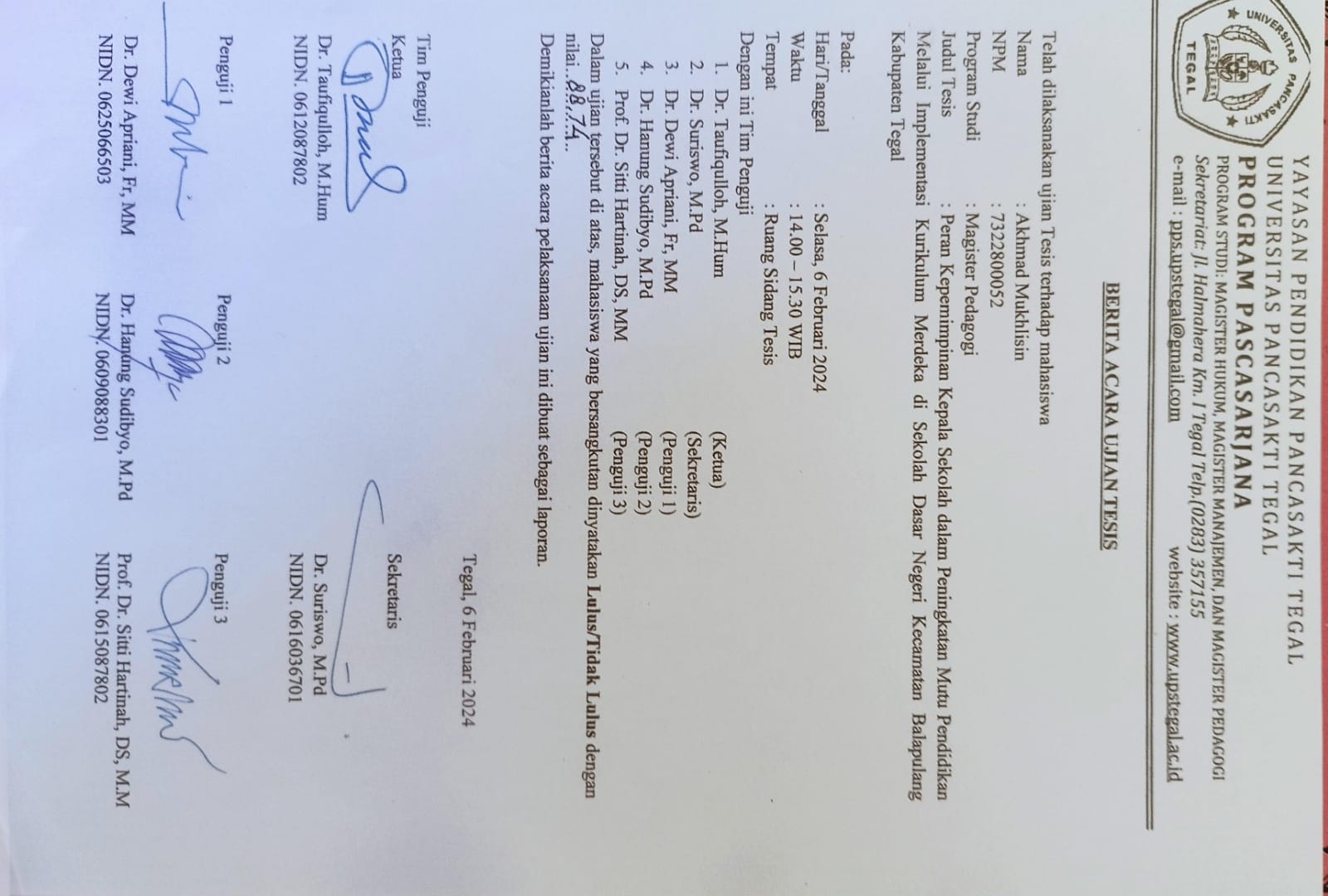 LAMPIRAN 2SURAT IJIN PENELITIANLAMPIRAN 3SURAT PERSETUJUAN PENELITIANLAMPIRAN 4VALIDASI DOSEN AHLIINSTRUMEN LEMBAR VALIDASIPEDOMAN WAWANCARA UNTUK KEPALA SEKOLAHPetunjuk :Lembar Validasi ini bermaksud untuk mendapatkan informasi atau pendapat dari Bapak/Ibu Sehubung dengan hal tersebut, mohon kiranya Bapak/Ibu memberikan tanda ceklis (V) untuk setiap pendapat Bapak/Ibu pada kolom di bawah iniSkala 1,2,3,4, dan .Mohon Bapak/Ibu memberikan saran dan komentar di bawah ini, apabila ada penilaian kurang/sangat kurang baik agar dapat saya perbaiki.Tegal,    Januari 2024Validator Penilai, Prof. Sitti Hartinah, DS. MMNIP. 19541117 198803 2 002INSTRUMEN LEMBAR VALIDASIPEDOMAN WAWANCARA UNTUK GURUPetunjuk :Lembar Validasi ini bermaksud untuk mendapatkan informasi atau pendapat dari Bapak/Ibu Sehubung dengan hal tersebut, mohon kiranya Bapak/Ibu memberikan tanda ceklis (V) untuk setiap pendapat Bapak/Ibu pada kolom di bawah iniSkala 1,2,3,4, dan .Mohon Bapak/Ibu memberikan saran dan komentar di bawah ini, apabila ada penilaian kurang/sangat kurang baik agar dapat saya perbaiki.Tegal,    Januari 2024Validator Penilai, Prof. Sitti Hartinah, DS. MMNIP. 19541117 198803 2 002INSTRUMEN LEMBAR VALIDASIPEDOMAN WAWANCARA UNTUK PENGAWASPetunjuk :Lembar Validasi ini bermaksud untuk mendapatkan informasi atau pendapat dari Bapak/Ibu Sehubung dengan hal tersebut, mohon kiranya Bapak/Ibu memberikan tanda ceklis (V) untuk setiap pendapat Bapak/Ibu pada kolom di bawah iniSkala 1,2,3,4, dan .Mohon Bapak/Ibu memberikan saran dan komentar di bawah ini, apabila ada penilaian kurang/sangat kurang baik agar dapat saya perbaiki.Tegal,    Januari 2024Validator Penilai, Prof. Sitti Hartinah, DS. MMNIP. 19541117 198803 2 002LAMPIRAN 5KISI-KISI, LEMBAR PEDOMAN, DAN INSTRUMEN WAWANCARA, OBSERVASI DAN DOKUMENTASIKisi-Kisi lembar pedoman Wawancara Kepala SekolahJumlah pertanyaan	: 26Tujuan		: Mengetahui Peran Kepemimpinan Kepala Sekolah                                       Dalam Peningkatan Mutu Pendidikan Melalui                                       Implementasi Kurikulum Merdeka di Sekolah Dasar                                        Negeri Kecamatan Balapulang Kabupaten TegalLembar Pedoman Wawancara Kepala SekolahJumlah pertanyaan	: 26Tujuan		: Mengetahui Peran Kepemimpinan Kepala Sekolah                                       Dalam Peningkatan Mutu Pendidikan Melalui                                       Implementasi Kurikulum Merdeka di Sekolah Dasar                                        Negeri Kecamatan Balapulang Kabupaten TegalTranskip Wawancara Kepala Sekolah SDN …………………………………Hari/Tanggal	:Waktu/Tempat	:Nara Sumber	:Jabatan		:Tujuan		: Mengetahui Peran Kepemimpinan Kepala Sekolah Dalam                           Peningkatan Mutu Pendidikan Melalui Implementasi Kurikulum                           Merdeka di Sekolah Dasar Negeri Kecamatan Balapulang                           Kabupaten TegalBerdasarkan: Permendikbud Nomor 28 Tahun 2016, PP Nomor 4 Tahun 2022 tentang Sistem Pendidikan Nasional, Permendikbud Ristek Nomor 9 Tahun 2022 dan Surat Kepala Badan Standar dan Asesmen Pendidikan nomor 012/H/M/2023 Tahun 2023, serta permendikbud Ristek Nomor 40 Tahun 2021						Balapulang,   Januari 2024Nara Sumber					Peneliti ………………………………..		Akhmad MukhlisinKisi-Kisi lembar pedoman Wawancara GuruJumlah pertanyaan	: 11Tujuan		: Mengetahui Peran Kepemimpinan Kepala Sekolah                                       Dalam Peningkatan Mutu Pendidikan Melalui                                       Implementasi Kurikulum Merdeka di Sekolah Dasar                                        Negeri Kecamatan Balapulang Kabupaten TegalLembar Pedoman Wawancara GuruJumlah pertanyaan	: 11Tujuan		: Mengetahui Peran Kepemimpinan Kepala Sekolah                                       Dalam Peningkatan Mutu Pendidikan Melalui                                       Implementasi Kurikulum Merdeka di Sekolah Dasar                                        Negeri Kecamatan Balapulang Kabupaten TegalTranskip Wawancara Guru SDN …………………………………Hari/Tanggal	:Waktu/Tempat	:Nara Sumber	:Jabatan		:Tujuan		: Mengetahui Peran Kepemimpinan Kepala Sekolah Dalam                           Peningkatan Mutu Pendidikan Melalui Implementasi Kurikulum                           Merdeka di Sekolah Dasar Negeri Kecamatan Balapulang                           Kabupaten TegalBerdasarkan: Permendikbud Nomor 28 Tahun 2016, PP Nomor 4 Tahun 2022 tentang Sistem Pendidikan Nasional, Permendikbud Ristek Nomor 9 Tahun 2022 dan Surat Kepala Badan Standar dan Asesmen Pendidikan nomor 012/H/M/2023 Tahun 2023, serta permendikbud Ristek Nomor 40 Tahun 2021						Balapulang,   Januari 2024Nara Sumber					Peneliti ………………………………..		Akhmad MukhlisinKisi-Kisi lembar pedoman Wawancara Pengawas KWK Dikbud Kecamatan BalapulangJumlah pertanyaan	: 11Tujuan		: Mengetahui Peran Kepemimpinan Kepala Sekolah                                       Dalam Peningkatan Mutu Pendidikan Melalui                                       Implementasi Kurikulum Merdeka di Sekolah Dasar                                        Negeri Kecamatan Balapulang Kabupaten TegalLembar Pedoman Wawancara Pengawas KWK Dikbud Kecamatan BalapulangJumlah pertanyaan	: 11Tujuan		: Mengetahui Peran Kepemimpinan Kepala Sekolah                                       Dalam Peningkatan Mutu Pendidikan Melalui                                       Implementasi Kurikulum Merdeka di Sekolah Dasar                                        Negeri Kecamatan Balapulang Kabupaten TegalTranskip Wawancara Pengawas KWK Dikbud Kecamatan BalapulangHari/Tanggal	:Waktu/Tempat	:Nara Sumber	:Jabatan		:Tujuan		: Mengetahui Peran Kepemimpinan Kepala Sekolah Dalam                           Peningkatan Mutu Pendidikan Melalui Implementasi Kurikulum                           Merdeka di Sekolah Dasar Negeri Kecamatan Balapulang                           Kabupaten TegalBerdasarkan: Permendikbud Nomor 28 Tahun 2016, PP Nomor 4 Tahun 2022 tentang Sistem Pendidikan Nasional, Permendikbud Ristek Nomor 9 Tahun 2022 dan Surat Kepala Badan Standar dan Asesmen Pendidikan nomor 012/H/M/2023 Tahun 2023, serta permendikbud Ristek Nomor 40 Tahun 2021						Balapulang,   Januari 2024Nara Sumber					Peneliti ………………………………..		Akhmad MukhlisinKISI-KISI INSTRUMEN OBSERVASIPeneliti	: Akhmad MukhlisinInstansi	: Tujuan		: Mengetahui Peran Kepemimpinan Kepala Sekolah Dalam                           Peningkatan Mutu Pendidikan Melalui Implementasi Kurikulum                           Merdeka di Sekolah Dasar Negeri Kecamatan Balapulang                           Kabupaten TegalBalapulang,     Januari 2024Peneliti,Akhmad MukhlisinPEDOMAN DOKUMENTASIGambar Profil SekolahGambar Raport Pendidikan 2022 dan 2023Gambar Data Kepala SekolahGambar Data GuruGambar Data SiswaGambar Data SarprasGambar Labul DesemberGambar Guru SDN …………..Gambar SekolahGambar Kurikulum/KOSPGambar Piagam/ Sertifikat AkreditasiGambar Visi Misi SDN …………..Gambar Tata Tertib SDN …………….Gambar Ruang Kepala SekolahGambar KelasGambar pemanfaatan PMMGambar Data Pendidik yang menafaatkan PMMGambar Kegiatan P5Gambar Supervisi Guru oleh Kepala Sekolah Gambar Pembelajaran siswaGambar Bantuan Operasional Sekolah (BOS)Gambar ARKASGambar Kegiatan ANBKGambar Peserta Didik Lulusan / Data Lulusan SDN ……..Gambar Raport/ Hasil Belajar SiswaGambar Prestasi Sekolah / Data Prestasi SekolahGambar Prestasi siswa/ Data Prestasi SiswaLAMPIRAN 6TRANSKRIP WAWANCARA DAN OBSERVASILAMPIRAN 7DOKUMENTASI PENELITIANLAMPIRAN 8HASIL ANALISIS DATA MENGGUNAKAN APLIKASI NVIVOHASIL NVIVOPeningkatan mutu pendidikan di Sekolah Dasar Negeri Kecamatan Balapulang Kabupaten Tegal melalui Implementasi Kurikulum Merdeka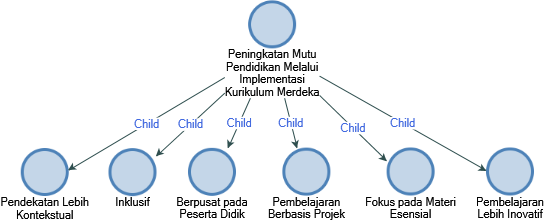 Peran kepala sekolah dalam peningkatan mutu Pendidikan melalui implementasi Kurikulum Merdeka di Sekolah Dasar Negeri Kecamatan Balapulang Kabupaten Tegal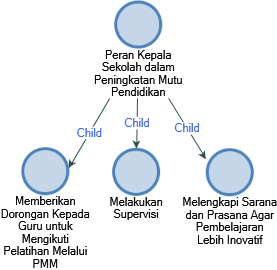 Strategi kepala sekolah dalam peningkatan mutu Pendidikan melalui implementasi Kurikulum Merdeka di Sekolah Dasar Negeri Kecamatan Balapulang Kabupaten Tegal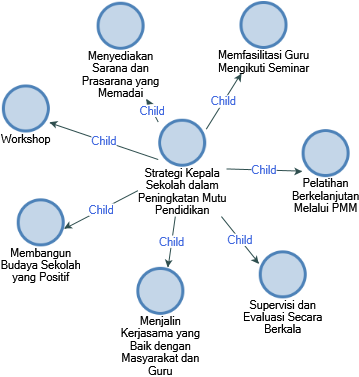 LAMPIRAN 9FOTO KEGIATAN WAWANCARADOKUMENTASI KEGIATAN WAWANACARA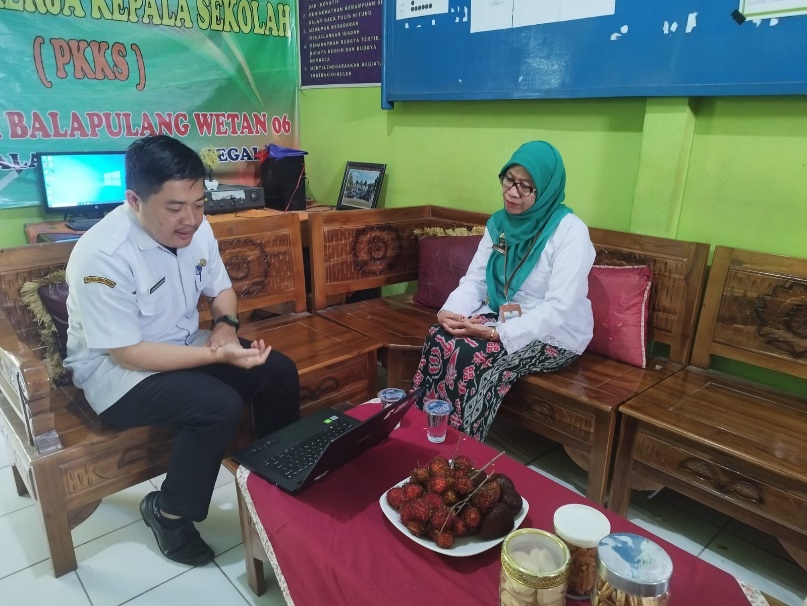 Gambar 1. Wawanacara Kepala Sekolah SDN Balapulang Wetan 06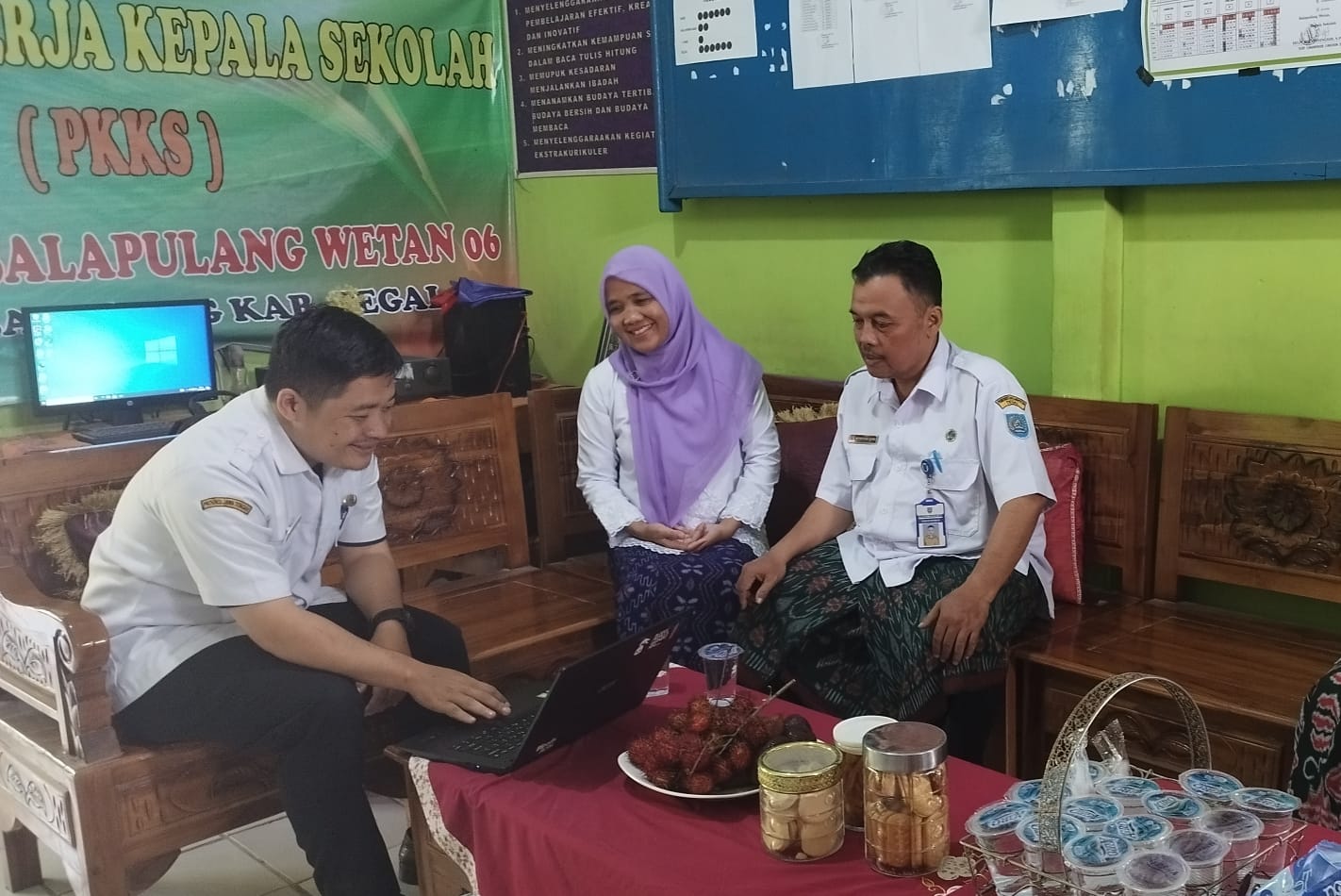 Gambar 2. Wawanacara Guru 1 SDN Balapulang Wetan 06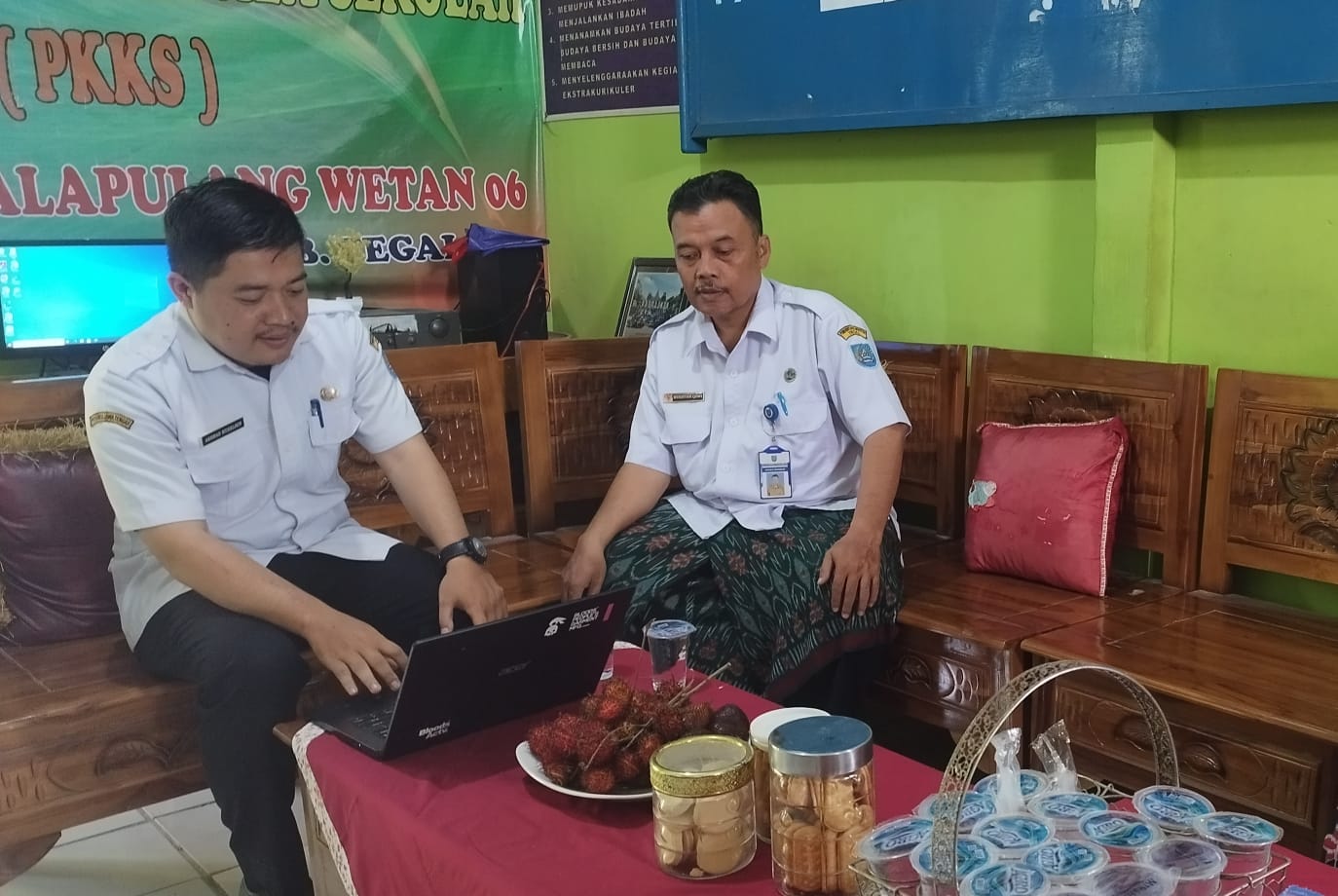 Gambar 3. Wawanacara Guru 2 SDN Balapulang Wetan 06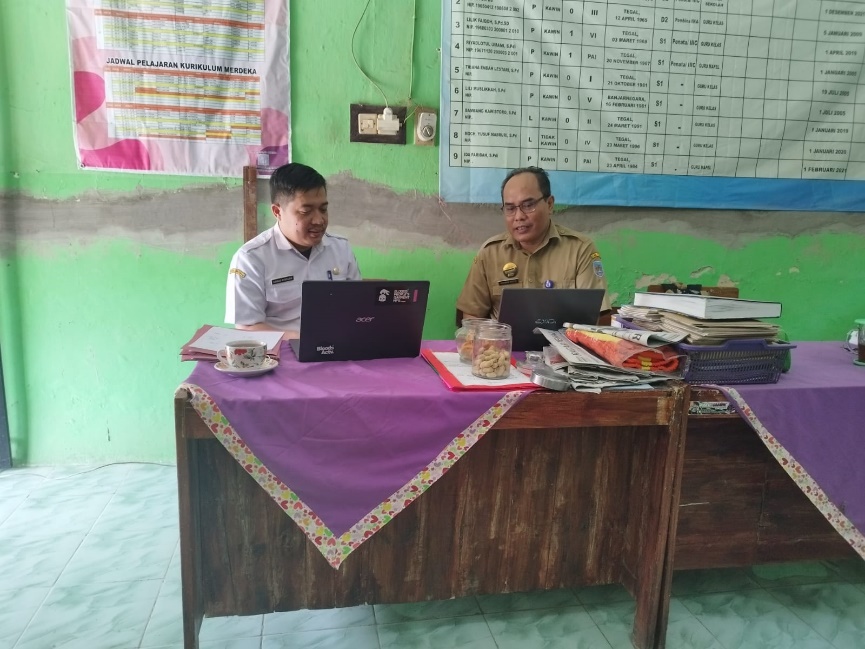 Gambar 4. Wawanacara Kepala Sekolah SDN Banjaranyar 03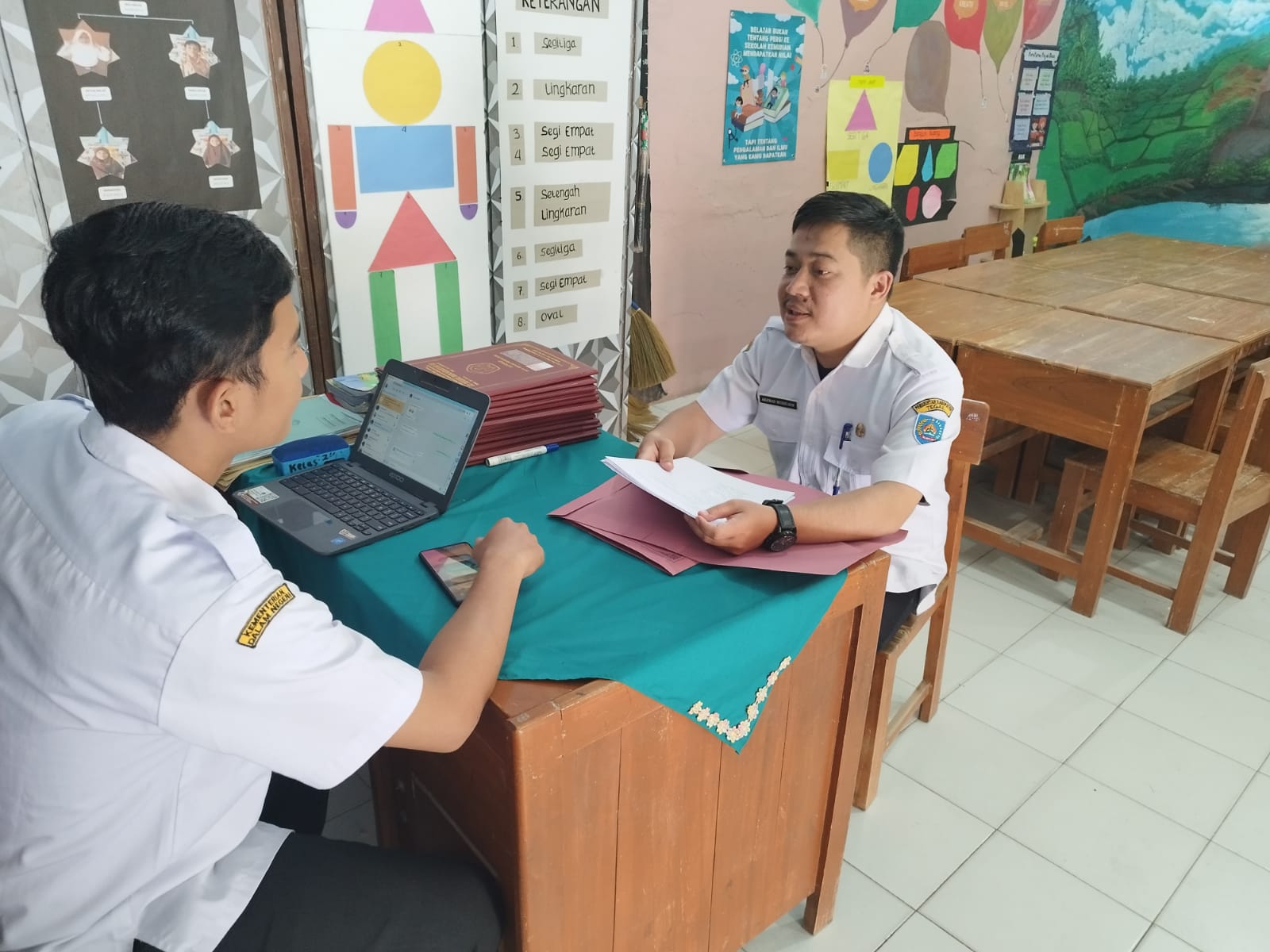 Gambar 5. Wawanacara Guru 1 SDN Banjaranyar 03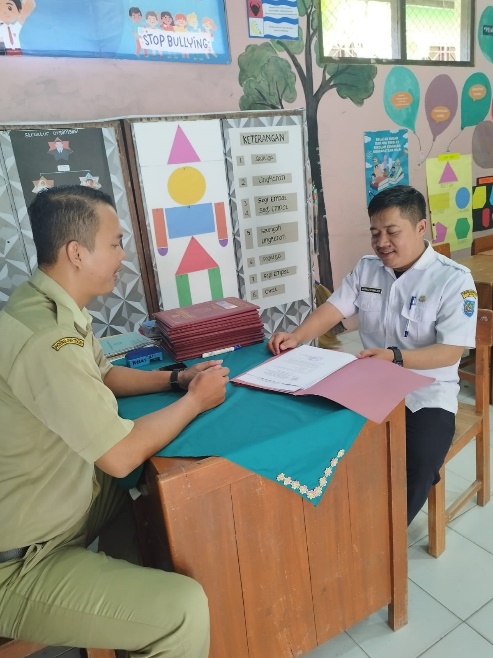 Gambar 6. Wawanacara Guru 2 SDN Banjaranyar 03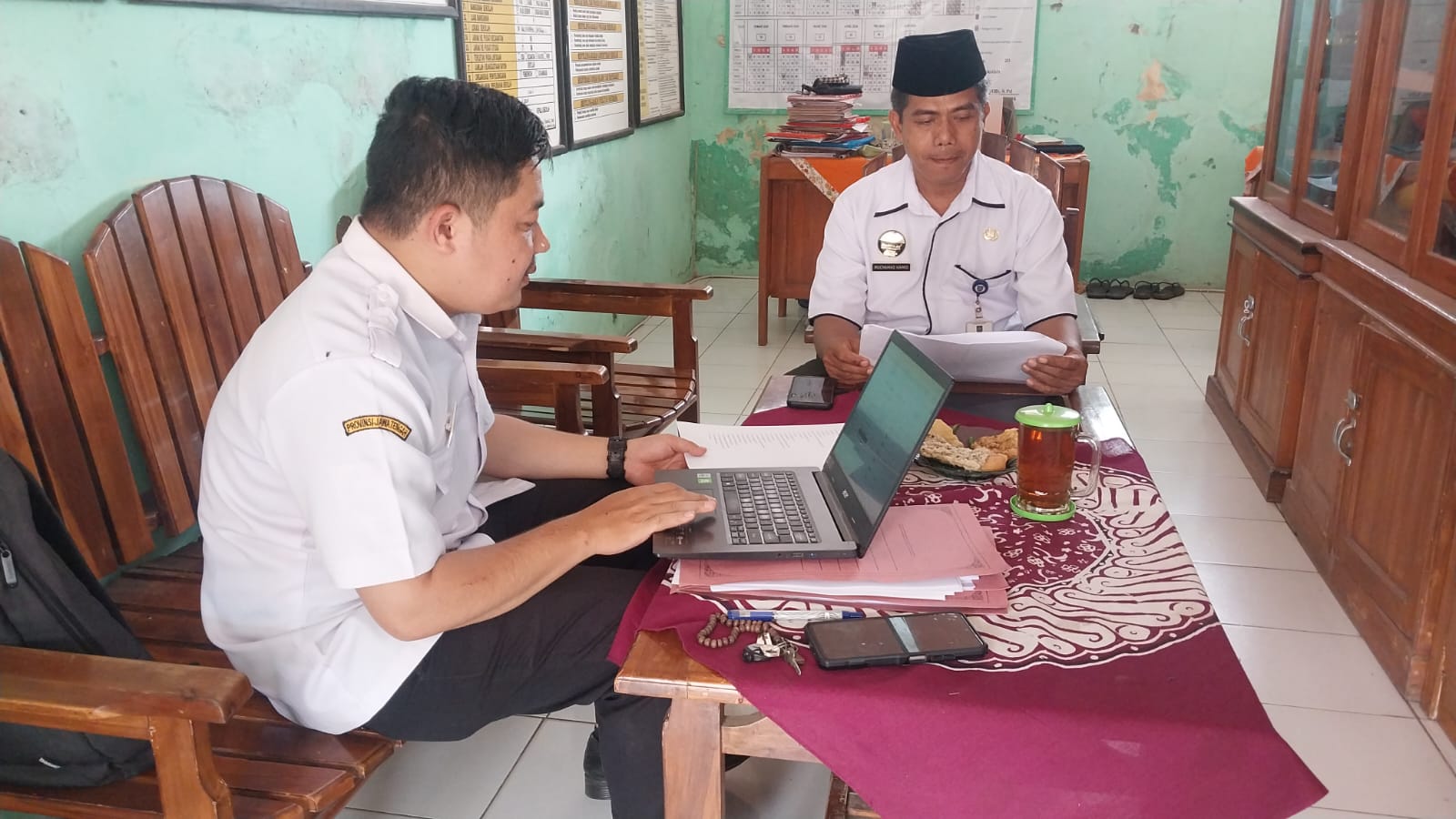 Gambar 7. Wawanacara Kepala Sekolah SDN Banjaranyar 04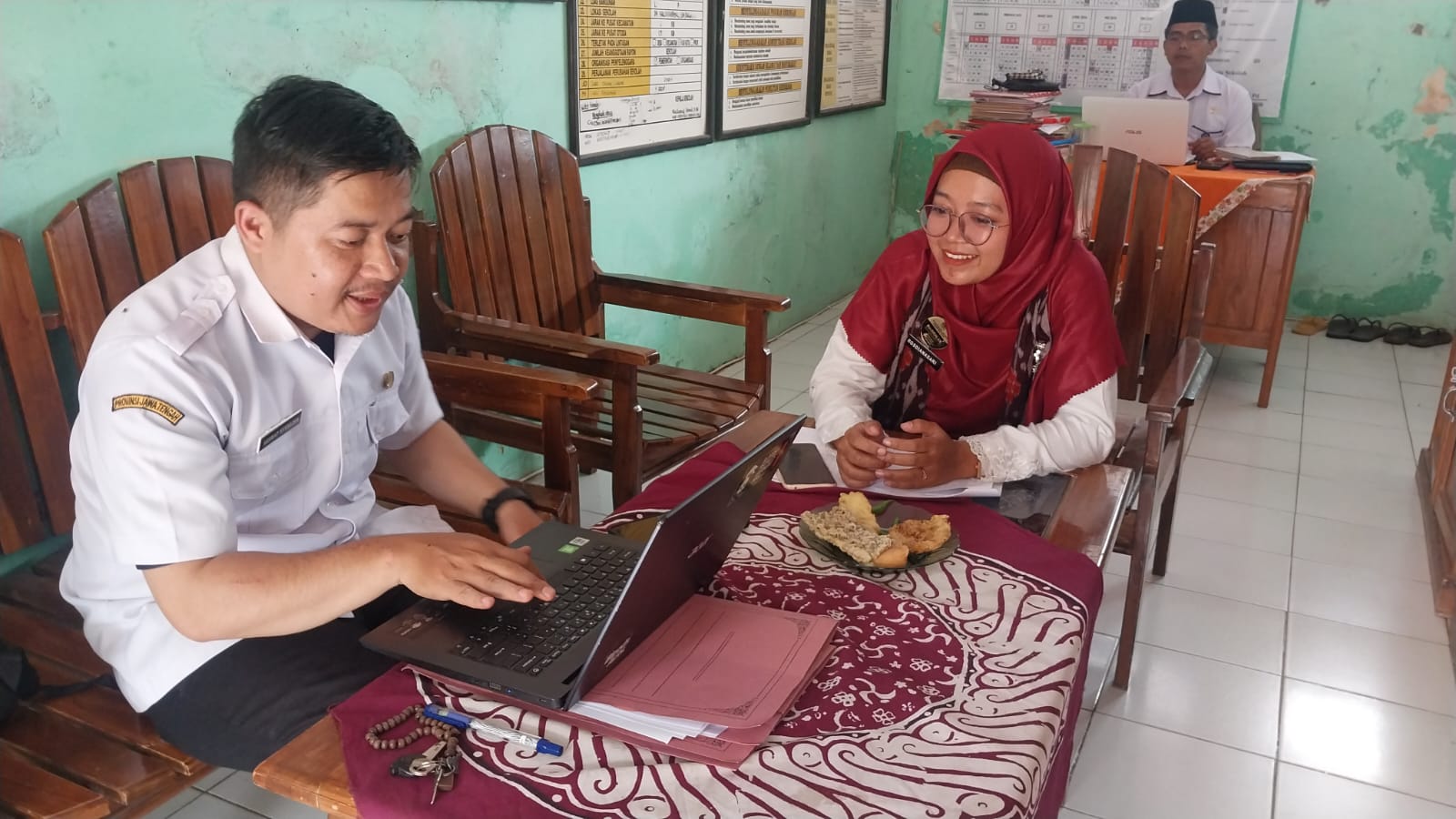 Gambar 8. Wawanacara Guru 1 SDN Banjaranyar 04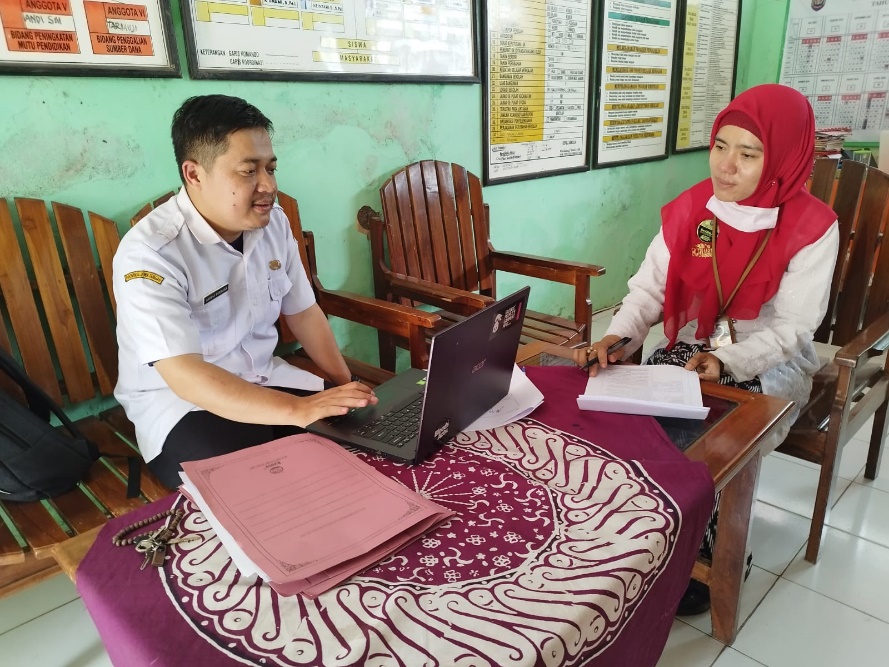 Gambar 9.  Wawanacara Guru 2 SDN Banjaranyar 04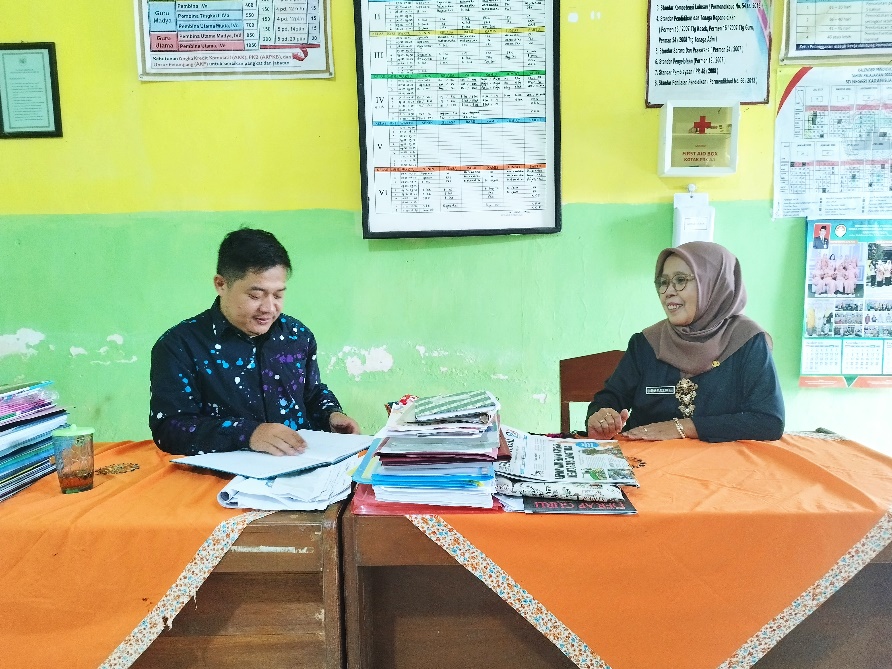 Gambar 10. Wawanacara Kepala Sekolah SDN Karangjambu 02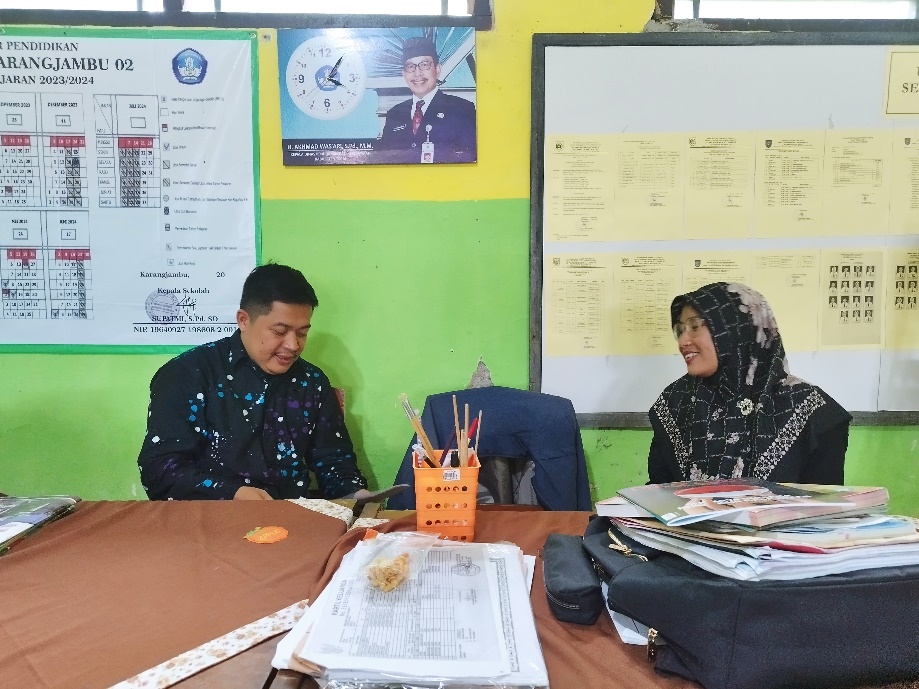 Gambar 11. Wawanacara Guru 1 SDN Karangjambu 02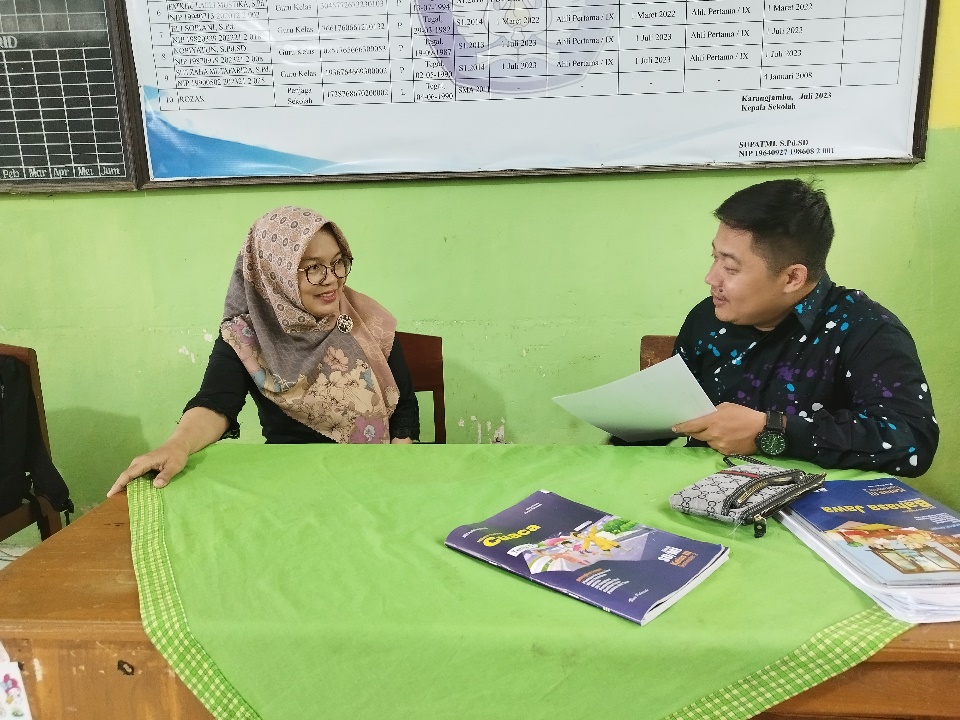 Gambar 12. Wawanacara Guru 2 SDN Karangjambu 02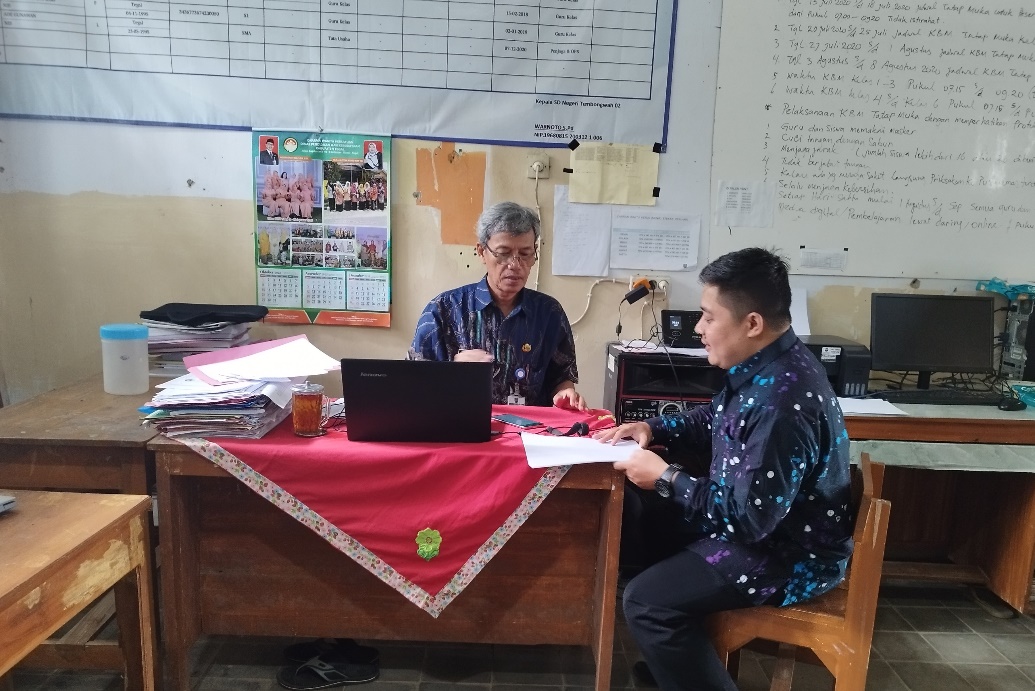 Gambar 13. Wawanacara Kepala Sekolah SDN Tembongwah 02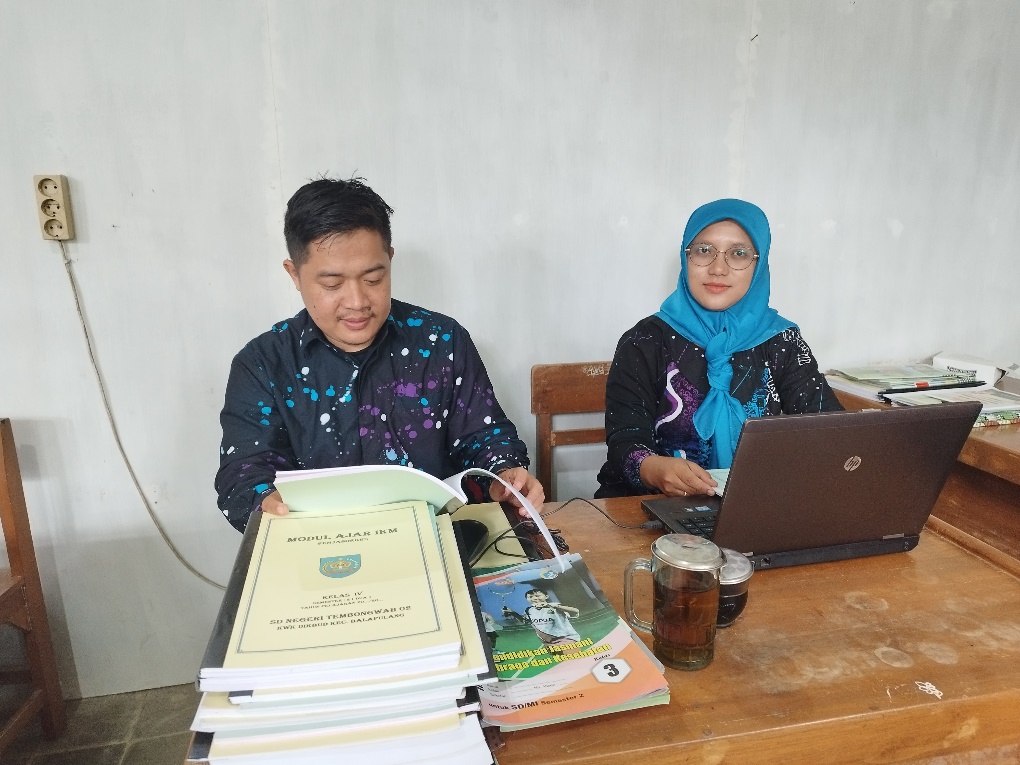 Gambar 14. Wawanacara Guru 1 SDN Tembongwah 02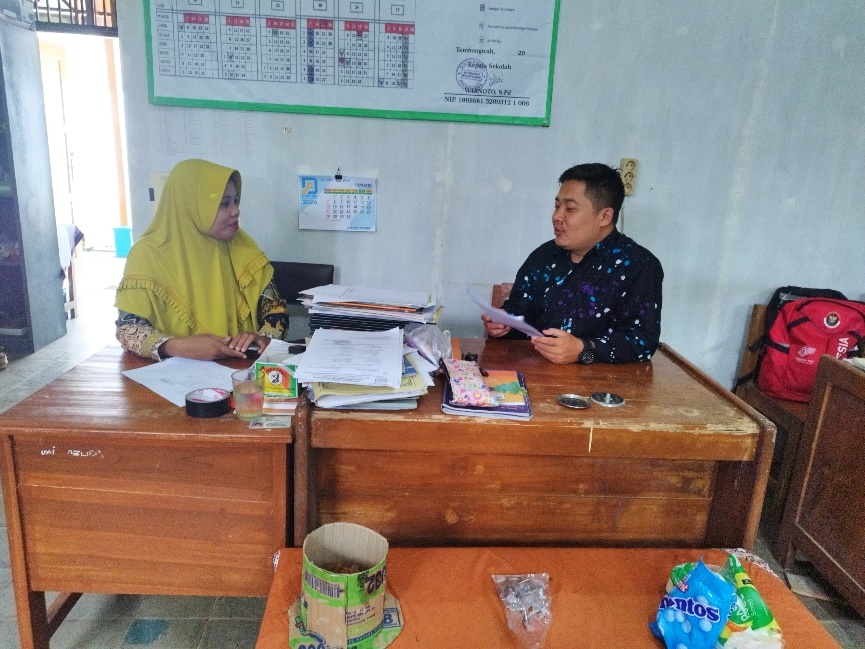 Gambar 15. Wawanacara Guru 2 SDN Tembongwah 02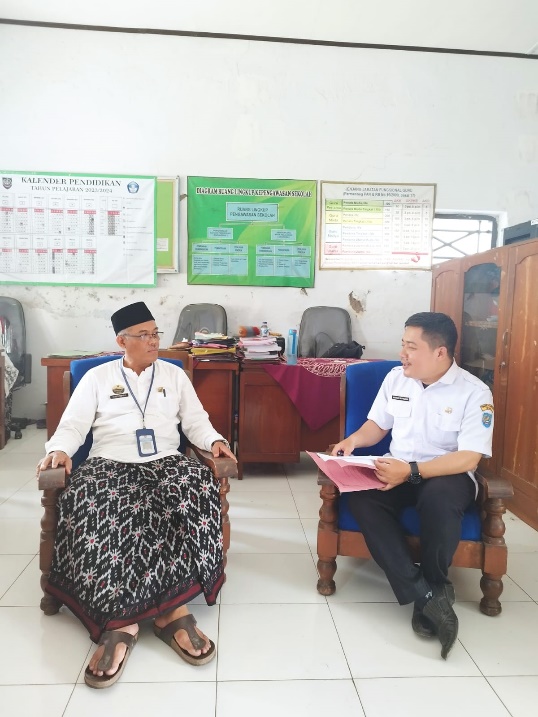 Gambar 16. Wawanacara Pengawas 1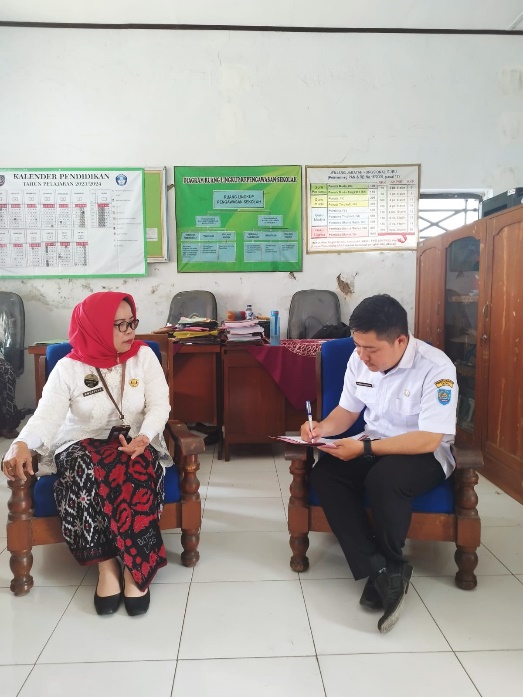 Gambar 17. Wawanacara Pengawas 2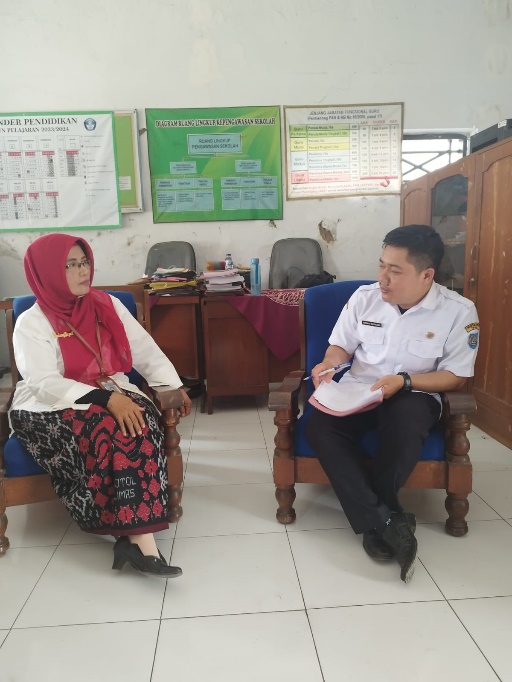 Gambar 18. Wawanacara Pengawas 3Judul Penelitian:Peran Kepemimpinan Kepala Sekolah Dalam Peningkatan Mutu Pendidikan Melalui Implementasi Kurikulum Merdeka di Sekolah Dasar Negeri Kecamatan Balapulang Kabupaten TegalPeneliti:Akhmad MukhlisinProdi:Magister PedagogiValidator:Prof. Dr. Sitti Hartinah, DS.MMSkalaKlasifikasi5Sangat Baik4Baik3Cukup2Kurang1Sangat KurangNoAspek yang DivalidasikanPenilaianPenilaianPenilaianPenilaianPenilaianNoAspek yang Divalidasikan123451.KonstruksiKonstruksiKonstruksiKonstruksiKonstruksiKonstruksi1.Judul yang digunakan adalah pedoman wawancara peneliti untuk kepala sekolah1.Identitas wawancara memuat :NamaJabatanWaktu/TempatHari/Tanggal1.Pertanyaan yang disajikan mampu menggali informasi tentang Judul penelitian yang diambil1.Pertanyaan disusun dengan baik agar pertanyaan yang diajukan mempunyai arah dan tujuan yang ingin dicapai1.Jumlah pertanyaan sebanyak 26 butir yang disusun secara berbeda-beda2.IsiIsiIsiIsiIsiIsi2.Pertanyaan yang disusun dalam bentuk umum mengenai bagaimana peran kepala sekolah dalam meningkatkan mutu pendidikan melalui implementasi kurikulum merdeka2.Maksud dari pertanyaan dirumuskan dengan jelas2.Pertanyaan dibuat berdasarkan kebutuhan peneliti2.Bentuk pertanyaan saling berkaitan antara yang satu dengan yang lain2.Pertanyaan disusun berdasarkan fungsi subjek yang ingin diwawancarai3.BahasaBahasaBahasaBahasaBahasaBahasa3.Bahasa pertanyaan yang digunakan adalah bahasa Indonesia yang baik dan benar3.Kalimat pertanyaan tidak ambigu3.Pertanyaan menggunakan bahasa sederhana yang mudah dipahami oleh subjek yang diwawancarai3.Bahasa dalam pertanyaan menggunakan bahasa yang sopanJudul Penelitian:Peran Kepemimpinan Kepala Sekolah Dalam Peningkatan Mutu Pendidikan Melalui Implementasi Kurikulum Merdeka di Sekolah Dasar Negeri Kecamatan Balapulang Kabupaten TegalPeneliti:Akhmad MukhlisinProdi:Magister PedagogiValidator:Prof. Dr. Sitti Hartinah, DS.MMSkalaKlasifikasi5Sangat Baik4Baik3Cukup2Kurang1Sangat KurangNoAspek yang DivalidasikanPenilaianPenilaianPenilaianPenilaianPenilaianNoAspek yang Divalidasikan123451.KonstruksiKonstruksiKonstruksiKonstruksiKonstruksiKonstruksi1.Judul yang digunakan adalah pedoman wawancara peneliti untuk kepala sekolah1.Identitas wawancara memuat :NamaJabatanWaktu/TempatHari/Tanggal1.Pertanyaan yang disajikan mampu menggali informasi tentang Judul penelitian yang diambil1.Pertanyaan disusun dengan baik agar pertanyaan yang diajukan mempunyai arah dan tujuan yang ingin dicapai1.Jumlah pertanyaan sebanyak 11 butir yang disusun secara berbeda-beda2.IsiIsiIsiIsiIsiIsi2.Pertanyaan yang disusun dalam bentuk umum mengenai bagaimana peran kepala sekolah dalam meningkatkan mutu pendidikan melalui implementasi kurikulum merdeka2.Maksud dari pertanyaan dirumuskan dengan jelas2.Pertanyaan dibuat berdasarkan kebutuhan peneliti2.Bentuk pertanyaan saling berkaitan antara yang satu dengan yang lain2.Pertanyaan disusun berdasarkan fungsi subjek yang ingin diwawancarai3.BahasaBahasaBahasaBahasaBahasaBahasa3.Bahasa pertanyaan yang digunakan adalah bahasa Indonesia yang baik dan benar3.Kalimat pertanyaan tidak ambigu3.Pertanyaan menggunakan bahasa sederhana yang mudah dipahami oleh subjek yang diwawancarai3.Bahasa dalam pertanyaan menggunakan bahasa yang sopanJudul Penelitian:Peran Kepemimpinan Kepala Sekolah Dalam Peningkatan Mutu Pendidikan Melalui Implementasi Kurikulum Merdeka di Sekolah Dasar Negeri Kecamatan Balapulang Kabupaten TegalPeneliti:Akhmad MukhlisinProdi:Magister PedagogiValidator:Prof. Dr. Sitti Hartinah, DS.MMSkalaKlasifikasi5Sangat Baik4Baik3Cukup2Kurang1Sangat KurangNoAspek yang DivalidasikanPenilaianPenilaianPenilaianPenilaianPenilaianNoAspek yang Divalidasikan123451.KonstruksiKonstruksiKonstruksiKonstruksiKonstruksiKonstruksi1.Judul yang digunakan adalah pedoman wawancara peneliti untuk kepala sekolah1.Identitas wawancara memuat :NamaJabatanWaktu/TempatHari/Tanggal1.Pertanyaan yang disajikan mampu menggali informasi tentang Judul penelitian yang diambil1.Pertanyaan disusun dengan baik agar pertanyaan yang diajukan mempunyai arah dan tujuan yang ingin dicapai1.Jumlah pertanyaan sebanyak 11 butir yang disusun secara berbeda-beda2.IsiIsiIsiIsiIsiIsi2.Pertanyaan yang disusun dalam bentuk umum mengenai bagaimana peran kepala sekolah dalam meningkatkan mutu pendidikan melalui implementasi kurikulum merdeka2.Maksud dari pertanyaan dirumuskan dengan jelas2.Pertanyaan dibuat berdasarkan kebutuhan peneliti2.Bentuk pertanyaan saling berkaitan antara yang satu dengan yang lain2.Pertanyaan disusun berdasarkan fungsi subjek yang ingin diwawancarai3.BahasaBahasaBahasaBahasaBahasaBahasa3.Bahasa pertanyaan yang digunakan adalah bahasa Indonesia yang baik dan benar3.Kalimat pertanyaan tidak ambigu3.Pertanyaan menggunakan bahasa sederhana yang mudah dipahami oleh subjek yang diwawancarai3.Bahasa dalam pertanyaan menggunakan bahasa yang sopanNoAspekIndikatorNomor ItemJumlah1Mutu PendidikanMutu Pendidikan sebelum Kurikulum Merdeka111Mutu PendidikanMutu Pendidikan era Kurikulum Merdeka212InputPeran Kepala Sekolah (Secara Umum)3,4,533Proses dan OutputPeran Manajerial Kepala Sekolah6,7,833Proses dan OutputPeran Pengembangan Wirausaha kepala Sekolah9,1023Proses dan OutputPeran Supervisor Kepala Sekolah11,12,13,14,15,1664StrategiStrategi Peningkatan mutu oleh kepala sekolah17,18,19,20,21,22,2375Rapor PendidikanRapor Pendidikan di Sekolah Dasar24,25,263NoAspekIndikatorPertanyaan1Mutu PendidikanMutu Pendidikan sebelum Kurikulum MerdekaBagaimana gambaran mutu pendidikan di sekolah Bapak/Ibu sebelum era kurikulum Merdeka (K13, Prototype)?1Mutu PendidikanMutu Pendidikan era Kurikulum MerdekaBagaimana menurut bapak/ibu terkait mutu pendidikan di satuan pendidikan ini? Apakah bapak/Ibu merasa mutu pendidikan itu penting untuk ditingkatkan?2InputPeran Kepala Sekolah (Secara Umum)Apakah peran kepemimpinan kepala sekolah dibutuhkan dalam peningkatan mutu pendidikan?Bagaimana peran kepemimpinan kepala sekolah dalam meningkatkan mutu pendidikan sebelum era kurikulum merdeka ini? Apa saja peran kepemimpinan kepala sekolah dalam meningkatkan mutu pendidikan di era kurikulum merdeka ini?Menurut Permendikbud Nomor 40 Tahun 2021 tugas pokok Kepala sekolah adalah manajerial, pengembangan wirausaha, dan supervisi. Menurut Bapak/Ibu, Apa input/modal yang dimiliki bapak/ibu ketika menjalankan peran kepemimpinan kepala sekolah dalam peningkatan mutu pendidikan dengan melihat tiga tupoksi tersebut?Peran Manajerial (dihubungkan dengan PMM)Peran Pengembangan Wirayusaha (dihubungkan dengan P5)Peran Supervisor (dihubungkan dengan Pembelajaran)3Proses dan OutputPeran Manajerial Kepala SekolahApa saja yang dilakukan atau upaya kepala sekolah dalam  melaksanakan peran manajerialnya?Salah satu asepek manajerial kepala sekolah adalah mendorong guru melaksanakan pelatihan mandiri di era kurikulum Merdeka ini, adalah melalui PMM. Bagaimana proses yang anda lakukan untuk melaksanakan peran tersebut? Dan bagaimana hasilnya? Berapa Jumlah Guru yang sudah memanfaatkan PMM?Apakah output yang diharapkan dari pelaksanaan manajerial bapak termasuk dalam mendorong pelatihan mandiri melalui pemanfaatan PMM? Bagaimana hasilnya?3Proses dan OutputPeran Pengembangan Wirausaha kepala SekolahSalah satu Peran kepala sekolah adalah mendorong guru dan siswa melaksanakan pengembangan wirasusaha di era kurikulum Merdeka ini, adalah melalui P5. Bagaimana proses yang anda lakukan untuk melaksanakan peran tersebut? Tindakan/aksi apa saja yang harus dilakukan kepala sekolah dalam melaksanakan peran pengembangan wirausaha? Dan bagaimana hasilnya?Apakah output yang diharapkan dari pelaksanaan pengembangan wirausaha termasuk dalam mendorong guru dan siswa melaksanakan P5? Bagaimana hasilnya?3Proses dan OutputPeran Supervisor Kepala SekolahSalah satu tupoksi kepala sekolah adalah melakukan supervisi pembelajaran, dimana di era Kurikulum Merdeka ini, adalah melalui pembelajaran berdiferensiasi. Apakah Bapak Ibu selalu melakukan supervisi pembelajaran disekolah, termasuk di era kurikulum merdeka ini? Tindakan/aksi apa saja yang harus dilakukan kepala sekolah dalam  melaksanakan peran supervisornya?Bagaimana proses yang anda lakukan untuk melaksanakan peran tersebut? Terutama mendorong terlaksananya pembelajaran berdiferensiasi di sekolah bapak/Ibu? Dan bagaimana hasilnya?Bagaimana Bapak/Ibu merumuskan tahap-tahap penilaian hasil belajar               mengajar?Apakah output yang diharapkan dari pelaksanaan supervisi termasuk dalam mendorong guru dan siswa melaksanakan pembelajaran berdiferensiasi? Bagaimana hasilnya?Apakah sebelum era kurikulum merdeka (K13, Prototype) Bapak Ibu juga selalu melakukan kegiatan manajerial, pengembangan wirausaha, dan supervisi pembelajaran disekolah? Dalam bentuk apa? Dan apakah sama atau berbeda dengan era sekarang ini?Bagaimana cara Ibu untuk memotivasi guru disekolah?4StrategiStrategi Peningkatan mutu oleh kepala sekolahBagaimana strategi kepala sekolah dalam Upaya peningkatan mutu pendidikan pada era kurikulum Merdeka di sekolah ini?Bagaimana implementasi kurikulum Merdeka di sekolah ini? Apakah menurut anda implementasi kurikulum Merdeka ini dapat digunakan untuk meningkatkan mutu pendidikan di sekolah? Apa daya dukung yang sekolah miliki untuk meningkatkan mutu pendidikan di era kurikulum Merdeka ini?Apa saja tantangan dan hambatan bapak/Ibu dalam meningkatkan mutu pendidikan di era kurikulum Merdeka ini?Siapa saja yang anda libatkan dalam memaksimalkan peran kepemimpinan anda dalam peningkatan mutu pendidikan melalui implementasi kurikulum merdeka?Menurut bapak/Ibu dengan segala hal yang sudah di upayakan dalam pengimplementasikan kurikulum Merdeka ini, apakah peran kepemimpinan bapak ibu sudah dapat meningkatkan mutu di sekolah?Apakah kegiatan Manajerial, pengembangan wirasusaha, supervisi ini dirasa dapat membantu upaya peningkatan mutu di sekolah? Terutama di era kurikulum merdeka ini?Menurut bapak/Ibu, Dimana posisi sekolah bapak/Ibu dalam hal mutu pendidikan?5Rapor PendidikanRapor Pendidikan di Sekolah DasarBagaimana pendapat Bapak/Ibu terkait Rapor pendidikan?Bagamaina gambaran rapor pendidikan di sekolah Bapak/Ibu dari tahun 2021 sampai sekarang ini?Bagaimana Tindakan atau aksi nyata bapak/Ibu dalam Upaya peningkatan setiap dimensi/indikator rapor pendidikan, dimana rapor pendidikan sebagai salah satu indikator yang digunakan untuk menggambarkan pencapaian mutu pendidikan di sekolah?TotalTotalTotal26NoPertanyaanJawaban Nara Sumber1Bagaimana gambaran mutu pendidikan di sekolah Bapak/Ibu sebelum era kurikulum Merdeka (K13, Prototype)?2Bagaimana menurut bapak/ibu terkait mutu pendidikan di satuan pendidikan ini? Apakah bapak/Ibu merasa mutu pendidikan itu penting untuk ditingkatkan?3Apakah peran kepemimpinan kepala sekolah dibutuhkan dalam peningkatan mutu pendidikan?4Bagaimana peran kepemimpinan kepala sekolah dalam meningkatkan mutu pendidikan sebelum era kurikulum merdeka ini? Apa saja peran kepemimpinan kepala sekolah dalam meningkatkan mutu pendidikan di era kurikulum merdeka ini?5Menurut Permendikbud Nomor 40 Tahun 2021 tugas pokok Kepala sekolah adalah manajerial, pengembangan wirausaha, dan supervisi. Menurut Bapak/Ibu, Apa input/modal yang dimiliki bapak/ibu ketika menjalankan peran kepemimpinan kepala sekolah dalam peningkatan mutu pendidikan dengan melihat tiga tupoksi tersebut?Peran Manajerial (dihubungkan dengan PMM)Peran Pengembangan Wirayusaha (dihubungkan dengan P5)Peran Supervisor (dihubungkan dengan Pembelajaran)6Apa saja yang dilakukan atau upaya kepala sekolah dalam  melaksanakan peran manajerialnya?7Salah satu asepek manajerial kepala sekolah adalah mendorong guru melaksanakan pelatihan mandiri di era kurikulum Merdeka ini, adalah melalui PMM. Bagaimana proses yang anda lakukan untuk melaksanakan peran tersebut? Dan bagaimana hasilnya? Berapa Jumlah Guru yang sudah memanfaatkan PMM?8Apakah output yang diharapkan dari pelaksanaan manajerial bapak termasuk dalam mendorong pelatihan mandiri melalui pemanfaatan PMM? Bagaimana hasilnya?9Salah satu Peran kepala sekolah adalah mendorong guru dan siswa melaksanakan pengembangan wirasusaha di era kurikulum Merdeka ini, adalah melalui P5. Bagaimana proses yang anda lakukan untuk melaksanakan peran tersebut? Tindakan/aksi apa saja yang harus dilakukan kepala sekolah dalam melaksanakan peran pengembangan wirausaha? Dan bagaimana hasilnya?10Apakah output yang diharapkan dari pelaksanaan pengembangan wirausaha termasuk dalam mendorong guru dan siswa melaksanakan P5? Bagaimana hasilnya?11Salah satu tupoksi kepala sekolah adalah melakukan supervisi pembelajaran, dimana di era Kurikulum Merdeka ini, adalah melalui pembelajaran berdiferensiasi. Apakah Bapak Ibu selalu melakukan supervisi pembelajaran disekolah, termasuk di era kurikulum merdeka ini? Tindakan/aksi apa saja yang harus dilakukan kepala sekolah dalam  melaksanakan peran supervisornya?12Bagaimana proses yang anda lakukan untuk melaksanakan peran tersebut? Terutama mendorong terlaksananya pembelajaran berdiferensiasi di sekolah bapak/Ibu? Dan bagaimana hasilnya?13Bagaimana Bapak/Ibu merumuskan tahap-tahap penilaian hasil belajar               mengajar?14Apakah output yang diharapkan dari pelaksanaan supervisi termasuk dalam mendorong guru dan siswa melaksanakan pembelajaran berdiferensiasi? Bagaimana hasilnya?15Apakah sebelum era kurikulum merdeka (K13, Prototype) Bapak Ibu juga selalu melakukan kegiatan manajerial, pengembangan wirausaha, dan supervisi pembelajaran disekolah? Dalam bentuk apa? Dan apakah sama atau berbeda dengan era sekarang ini?16Bagaimana cara Ibu untuk memotivasi guru disekolah?17Bagaimana strategi kepala sekolah dalam Upaya peningkatan mutu pendidikan pada era kurikulum Merdeka di sekolah ini?18Bagaimana implementasi kurikulum Merdeka di sekolah ini? Apakah menurut anda implementasi kurikulum Merdeka ini dapat digunakan untuk meningkatkan mutu pendidikan di sekolah? Apa daya dukung yang sekolah miliki untuk meningkatkan mutu pendidikan di era kurikulum Merdeka ini?19Apa saja tantangan dan hambatan bapak/Ibu dalam meningkatkan mutu pendidikan di era kurikulum Merdeka ini?20Siapa saja yang anda libatkan dalam memaksimalkan peran kepemimpinan anda dalam peningkatan mutu pendidikan melalui implementasi kurikulum merdeka?21Menurut bapak/Ibu dengan segala hal yang sudah di upayakan dalam pengimplementasikan kurikulum Merdeka ini, apakah peran kepemimpinan bapak ibu sudah dapat meningkatkan mutu di sekolah?22Apakah kegiatan Manajerial, pengembangan wirasusaha, supervisi ini dirasa dapat membantu upaya peningkatan mutu di sekolah? Terutama di era kurikulum merdeka ini?23Menurut bapak/Ibu, Dimana posisi sekolah bapak/Ibu dalam hal mutu pendidikan?24Bagaimana pendapat Bapak/Ibu terkait Rapor pendidikan?25Bagamaina gambaran rapor pendidikan di sekolah Bapak/Ibu dari tahun 2021 sampai sekarang ini?26Bagaimana Tindakan atau aksi nyata bapak/Ibu dalam Upaya peningkatan setiap dimensi/indikator rapor pendidikan, dimana rapor pendidikan sebagai salah satu indikator yang digunakan untuk menggambarkan pencapaian mutu pendidikan di sekolah?NoAspekIndikatorNomor ItemJumlah1Mutu PendidikanMutu Pendidikan sebelum Kurikulum Merdeka111Mutu PendidikanMutu Pendidikan era Kurikulum Merdeka212InputPeran Kepala Sekolah (Secara Umum)313Proses dan OutputPeran Manajerial Kepala Sekolah413Proses dan OutputPeran Pengembangan Wirausaha kepala Sekolah513Proses dan OutputPeran Supervisor Kepala Sekolah614StrategiStrategi Peningkatan mutu oleh kepala sekolah7,8,935Rapor PendidikanRapor Pendidikan di Sekolah Dasar10,112NoAspekIndikatorPertanyaan1Mutu PendidikanMutu Pendidikan sebelum Kurikulum MerdekaBagaimana mutu pendidikan di SDN ........................, sebelum era kurikulum merdeka?1Mutu PendidikanMutu Pendidikan era Kurikulum MerdekaBagaimanakah mutu pendidikan di sekolah ............., di era kurikulum merdeka?2InputPeran Kepala Sekolah (Secara Umum)Menurut anda, apa saja daya dukung (Input) yang dimiliki SDN ................. dalam mendukung peran kepemimpinan kepala sekolah dalam meningkatkan mutu pendidikan di era kurikulum merdeka  ini?3Proses dan OutputPeran Manajerial Kepala SekolahBagaimanakah, kemampuan Kepala Sekolah dalam memfokuskan          kegiatannya manajerial yang berkaitan dengan pemanfaatan PMM di kurikulum merdeka untuk meningkatkan mutu pendidikan di sekolah? Bagimana hasilnya?3Proses dan OutputPeran Pengembangan Wirausaha kepala SekolahBagaimanakah, kemampuan Kepala Sekolah dalam memfokuskan kegiatannya pengembangan wirausaha melalui P5 dalam mengimplementasikan kurikulum merdeka untuk meningkatkan mutu pendidikan di sekolah? Bagaimana hasilnya?3Proses dan OutputPeran Supervisor Kepala SekolahBagaimanakah kemampuan Kepala Sekolah dalam memfokuskan         kegiatan supervisi pembelajaran di kelas dalam rangka mengimplementasikan kurikulum merdeka? Bagaimana hasilnya?4StrategiStrategi Peningkatan mutu oleh kepala sekolahBagaimanakah kemampuan Kepala Sekolah di SDN ..............dalam memainkan peran dan strateginya dalam meningkatkan mutu pendidikan di sekolah?Apakah peran kepemimpinan kepala sekolah di era kurikulum merdeka ini sudah dapat meningkatkan mutu pendidikan di SDN ..................................?Menurut Anda, bagaimanakah berkomitmen terhadap peningkatan mutu pendidikan di sekolah di era kurikulum merdeka ini? Bagaimana bentuk komitmennya?5Rapor PendidikanRapor Pendidikan di Sekolah Dasar Bagaimana gambaran capaian raor pendidikan di SDN …. ……………?Menurut hasil capain rapor pendidikan tersebut, dimensi atau pada aspek apa yang sudah baik dan yang perlu ditingkatkan?TotalTotalTotal11NoPertanyaanJawaban Nara Sumber1Bagaimana mutu pendidikan di SDN ........................, sebelum era kurikulum merdeka?2Bagaimanakah mutu pendidikan di sekolah ............., di era kurikulum merdeka?3Menurut anda, apa saja daya dukung (Input) yang dimiliki SDN ................. dalam mendukung peran kepemimpinan kepala sekolah dalam meningkatkan mutu pendidikan di era kurikulum merdeka  ini?4Bagaimanakah, kemampuan Kepala Sekolah dalam memfokuskan          kegiatannya manajerial yang berkaitan dengan pemanfaatan PMM di kurikulum merdeka untuk meningkatkan mutu pendidikan di sekolah? Bagimana hasilnya?5Bagaimanakah, kemampuan Kepala Sekolah dalam memfokuskan kegiatannya pengembangan wirausaha melalui P5 dalam mengimplementasikan kurikulum merdeka untuk meningkatkan mutu pendidikan di sekolah? Bagaimana hasilnya?6Bagaimanakah kemampuan Kepala Sekolah dalam memfokuskan         kegiatan supervisi pembelajaran di kelas dalam rangka mengimplementasikan kurikulum merdeka? Bagaimana hasilnya?7Bagaimanakah kemampuan Kepala Sekolah di SDN ..............dalam memainkan peran dan strateginya dalam meningkatkan mutu pendidikan di sekolah?8Apakah peran kepemimpinan kepala sekolah di era kurikulum merdeka ini sudah dapat meningkatkan mutu pendidikan di SDN ..................................?9Menurut Anda, bagaimanakah berkomitmen terhadap peningkatan mutu pendidikan di sekolah di era kurikulum merdeka ini? Bagaimana bentuk komitmennya?10Bagaimana gambaran capaian raor pendidikan di SDN …. ……………?11Menurut hasil capain rapor pendidikan tersebut, dimensi atau pada aspek apa yang sudah baik dan yang perlu ditingkatkan?NoAspekIndikatorNomor ItemJumlah1Mutu PendidikanMutu Pendidikan sebelum Kurikulum Merdeka111Mutu PendidikanMutu Pendidikan era Kurikulum Merdeka212InputPeran Kepala Sekolah (Secara Umum)313Proses dan OutputPeran Manajerial Kepala Sekolah413Proses dan OutputPeran Pengembangan Wirausaha kepala Sekolah513Proses dan OutputPeran Supervisor Kepala Sekolah614StrategiStrategi Peningkatan mutu oleh kepala sekolah7,8,935Rapor PendidikanRapor Pendidikan di Sekolah Dasar10,112NoAspekIndikatorPertanyaan1Mutu PendidikanMutu Pendidikan sebelum Kurikulum MerdekaBagaimana mutu pendidikan di SDN ........................, sebelum era kurikulum merdeka?1Mutu PendidikanMutu Pendidikan era Kurikulum MerdekaBagaimanakah mutu pendidikan di sekolah ............., di era kurikulum merdeka?2InputPeran Kepala Sekolah (Secara Umum)Menurut anda, apa saja daya dukung (Input) yang dimiliki SDN ................. dalam mendukung peran kepemimpinan kepala sekolah dalam meningkatkan mutu pendidikan di era kurikulum merdeka  ini?3Proses dan OutputPeran Manajerial Kepala SekolahBagaimanakah, kemampuan Kepala Sekolah dalam memfokuskan          kegiatannya manajerial yang berkaitan dengan pemanfaatan PMM di kurikulum merdeka untuk meningkatkan mutu pendidikan di sekolah? Bagimana hasilnya?3Proses dan OutputPeran Pengembangan Wirausaha kepala SekolahBagaimanakah, kemampuan Kepala Sekolah dalam memfokuskan kegiatannya pengembangan wirausaha melalui P5 dalam mengimplementasikan kurikulum merdeka untuk meningkatkan mutu pendidikan di sekolah? Bagaimana hasilnya?3Proses dan OutputPeran Supervisor Kepala SekolahBagaimanakah kemampuan Kepala Sekolah dalam memfokuskan         kegiatan supervisi pembelajaran di kelas dalam rangka mengimplementasikan kurikulum merdeka? Bagaimana hasilnya?4StrategiStrategi Peningkatan mutu oleh kepala sekolahBagaimanakah kemampuan Kepala Sekolah di SDN ..............dalam memainkan peran dan strateginya dalam meningkatkan mutu pendidikan di sekolah?Apakah peran kepemimpinan kepala sekolah di era kurikulum merdeka ini sudah dapat meningkatkan mutu pendidikan di SDN ..................................?Menurut Anda, bagaimanakah berkomitmen terhadap peningkatan mutu pendidikan di sekolah di era kurikulum merdeka ini? Bagaimana bentuk komitmennya?5Rapor PendidikanRapor Pendidikan di Sekolah Dasar Bagaimana gambaran capaian raor pendidikan di SDN …. ……………?Menurut hasil capain rapor pendidikan tersebut, dimensi atau pada aspek apa yang sudah baik dan yang perlu ditingkatkan?TotalTotalTotal11NoPertanyaanJawaban Nara Sumber1Bagaimana mutu pendidikan di SDN ........................, sebelum era kurikulum merdeka?2Bagaimanakah mutu pendidikan di sekolah ............., di era kurikulum merdeka?3Menurut anda, apa saja daya dukung (Input) yang dimiliki SDN ................. dalam mendukung peran kepemimpinan kepala sekolah dalam meningkatkan mutu pendidikan di era kurikulum merdeka  ini?4Bagaimanakah, kemampuan Kepala Sekolah dalam memfokuskan          kegiatannya manajerial yang berkaitan dengan pemanfaatan PMM di kurikulum merdeka untuk meningkatkan mutu pendidikan di sekolah? Bagimana hasilnya?5Bagaimanakah, kemampuan Kepala Sekolah dalam memfokuskan kegiatannya pengembangan wirausaha melalui P5 dalam mengimplementasikan kurikulum merdeka untuk meningkatkan mutu pendidikan di sekolah? Bagaimana hasilnya?6Bagaimanakah kemampuan Kepala Sekolah dalam memfokuskan         kegiatan supervisi pembelajaran di kelas dalam rangka mengimplementasikan kurikulum merdeka? Bagaimana hasilnya?7Bagaimanakah kemampuan Kepala Sekolah di SDN ..............dalam memainkan peran dan strateginya dalam meningkatkan mutu pendidikan di sekolah?8Apakah peran kepemimpinan kepala sekolah di era kurikulum merdeka ini sudah dapat meningkatkan mutu pendidikan di SDN ..................................?9Menurut Anda, bagaimanakah berkomitmen terhadap peningkatan mutu pendidikan di sekolah di era kurikulum merdeka ini? Bagaimana bentuk komitmennya?10Bagaimana gambaran capaian raor pendidikan di SDN …. ……………?11Menurut hasil capain rapor pendidikan tersebut, dimensi atau pada aspek apa yang sudah baik dan yang perlu ditingkatkan?NoAspek Yang DiamatiAdaTidak AdaDeskripsi Hasil PengamatanAInputAProfil SekolahAPotensi GuruAPotensi SiswaAPotensi Orang tuaASarana dan PrasaranaAPembiayaan/BOS/ARKASBProsesBPemanfaatan PMMBP5BPembelajaranCOutputCCapaian Hasil Belajar SiswaCPrestasi SiswaCPengembangan diri guruCRapor Pendidikan